MAY NEWSLETTERwww.ozaukeechildcarepreschool.com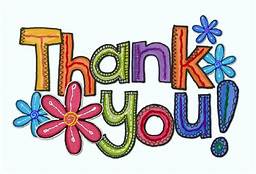 We would like to give another big THANK YOU to all of you who showed your support for OCC by contributing to the success of this year’s Animal Planet Spring Celebration! We could not have done it without you!Our profits always go towards center improvements and program enhancements! Look for some fun activities and materials to be added over the summer months!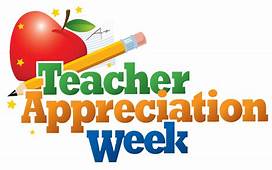 Teacher Appreciation Week is May 6th-10th. Please take a moment to tell your child’s teacher how much you appreciate them! The center will be providing a special luncheon for all staff one day this week as well! Please see our attached flyer to help make the week special!DRESS UP DAYSWednesday, May 8th – Dress up like your Mom!Tuesday, May 14th – Dress up like a Community WorkerWednesday, May 29th – Wear stoplight colors of Red, Yellow and Green!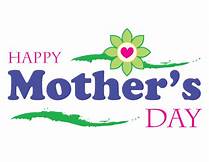 Don’t forget…Mother’s Day is Sunday, May 12th!We hope you can join us for our annual Muffins with Mom event on Wednesday, May 8th at 3:15pm. Please look for sign up posted near the door of your child’s classroom! Also, each child will also be bringing something special home for Mom!HOLIDAY CLOSURESOCC will be closed on Monday, May 27th in observance of Memorial Day. Hope you all have a safe and happy holiday weekend! Also, OCC will be closed on Thursday, July 4th as well as Friday, July 5th for Independence Day.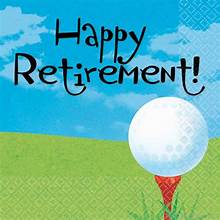 Well wishes to Ms Darleen as she begins her journey into retirement! Darleen’s last day in the office will be Thursday, May 9th. From there, she will be working part-time, remotely from home to continue managing all family accounts and billing.Good luck and we’ll miss you!!A MESSAGE FROM MEQUONWELCOME NEW FAMILIES!Rory B. in the Infant Room!!HAPPY BIRTHDAY!!Addilyn M. turns 1 on the 1st!Ms Ashley in Prek on the the 2nd!Gianna V. turns 1 on the 10th!Amaya R. turns 5 on the 10th!Maya B. turns 4 on the 14th!Holly D. turns 1 on the 16th!Henry W. turns 3 on the 18th!Ms Pamela on the 25th!Ms Sara on the 31st!HAPPY ANNIVERSARY!!Ms Julie 32 Years on the the 21st!!!!!!!!!!!!!!!!!!!!!!!!!!!!!!!CONGRATULATIONS!!!Ms Madelina has completed all her coursework and is now a qualified teacher!Great job on all your hard work!THE GOSSIP IN GRAFTONHAPPY BIRTHDAY!!Emma H. turns 5 on the 1st!Raelynn G turns 3 on the 6th!Zander G. turns 3 on the 6th!Alessandra I. turns 3 on the 11th!Shane B. turns 5 on the 15th!Ms Rhiannon on May 19th!Ms Hayden on May 21st!Aniyah W. turns 3 on the 24th!Julianna turns 1 on the 24th!Josphine D. turns 3 on the 25th!Emersyn H. turns 4 on the 26th!CONGRATULATIONS!!!Mr Sam has completed all his coursework and is now a qualified teacher!Great job on all your hard work!